      Fleur multi-pétales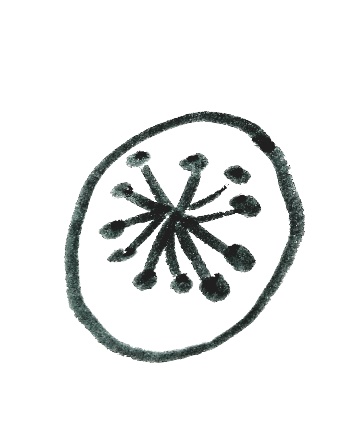 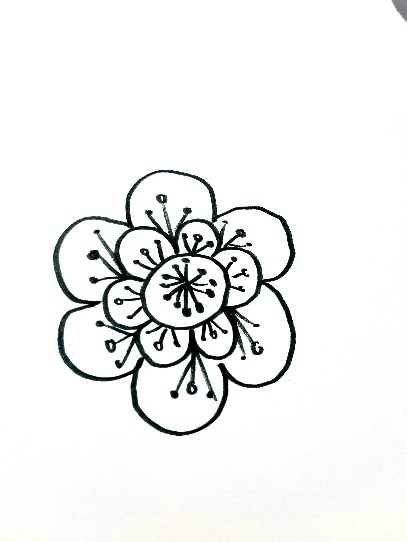 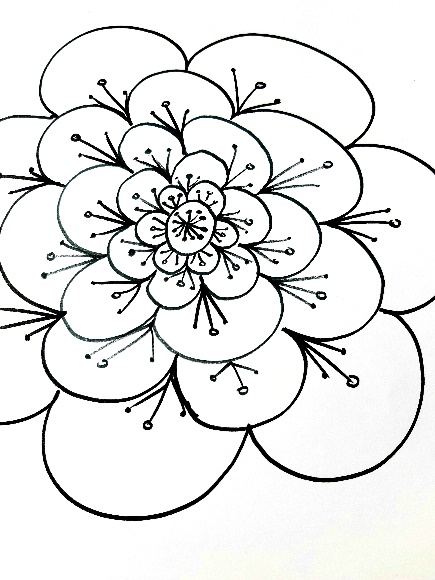 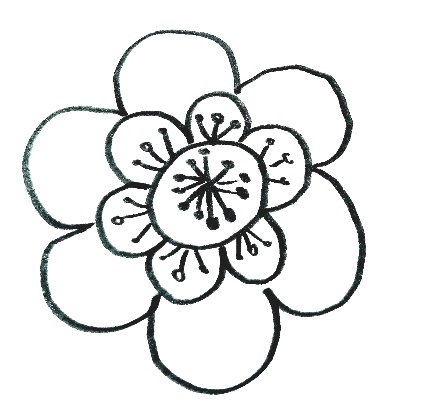 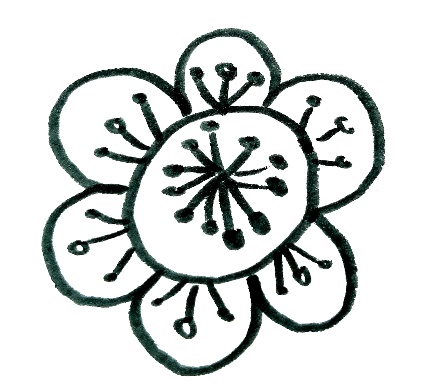 